ОПРОСНЫЙ ЛИСТ дробилки JWCДата:Заказчик:Представитель Заказчика:Тел./факс:Моб.:e-mail:Наименование объекта:ПРИТОК, м3/часПРИТОК, м3/часПРИТОК, м3/часПРИТОК, м3/часПРИТОК, м3/часПРИТОК, м3/часПРИТОК, м3/часПРИТОК, м3/часПРИТОК, м3/часПРИТОК, м3/часПРИТОК, м3/часПРИТОК, м3/часПРИТОК, м3/часПРИТОК, м3/часМаксимальный часовой приток, qmax:Максимальный часовой приток, qmax:Максимальный часовой приток, qmax:Максимальный часовой приток, qmax:Максимальный часовой приток, qmax:Максимальный часовой приток, qmax:Максимальный часовой приток, qmax:Максимальный часовой приток, qmax:Максимальный часовой приток, qmax:Максимальный часовой приток, qmax:Максимальный часовой приток, qmax:Максимальный часовой приток, qmax:Максимальный часовой приток, qmax:Максимальный часовой приток, qmax:м3/час;м3/час;м3/час;м3/час;м3/час;м3/час;м3/час;м3/час;м3/час;м3/час;м3/час;м3/час;Средний часовой приток, qср.:Средний часовой приток, qср.:Средний часовой приток, qср.:Средний часовой приток, qср.:Средний часовой приток, qср.:Средний часовой приток, qср.:Средний часовой приток, qср.:Средний часовой приток, qср.:Средний часовой приток, qср.:Средний часовой приток, qср.:Средний часовой приток, qср.:Средний часовой приток, qср.:Средний часовой приток, qср.:Средний часовой приток, qср.:м3/час.м3/час.м3/час.м3/час.м3/час.м3/час.м3/час.м3/час.м3/час.м3/час.м3/час.м3/час.ИСПОЛНЕНИЕ (выбрать)ИСПОЛНЕНИЕ (выбрать)ИСПОЛНЕНИЕ (выбрать)ИСПОЛНЕНИЕ (выбрать)ИСПОЛНЕНИЕ (выбрать)ИСПОЛНЕНИЕ (выбрать)ИСПОЛНЕНИЕ (выбрать)ИСПОЛНЕНИЕ (выбрать)ИСПОЛНЕНИЕ (выбрать)ИСПОЛНЕНИЕ (выбрать)ИСПОЛНЕНИЕ (выбрать)ИСПОЛНЕНИЕ (выбрать)ИСПОЛНЕНИЕ (выбрать)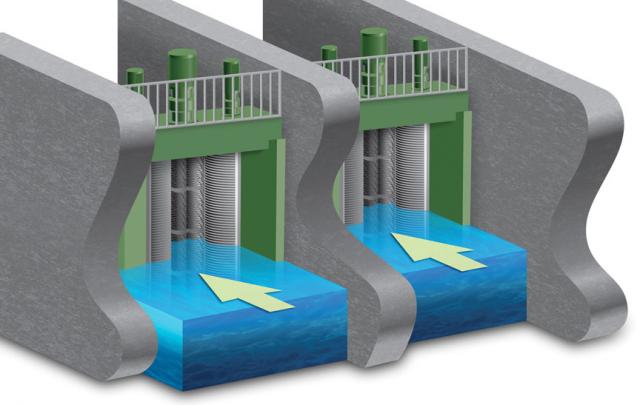 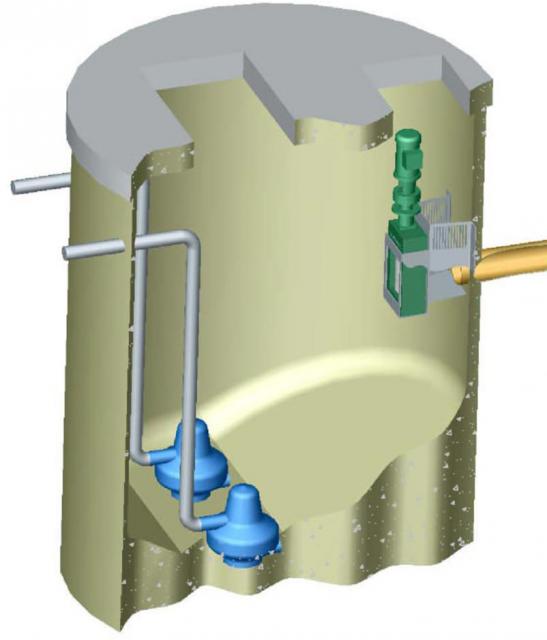 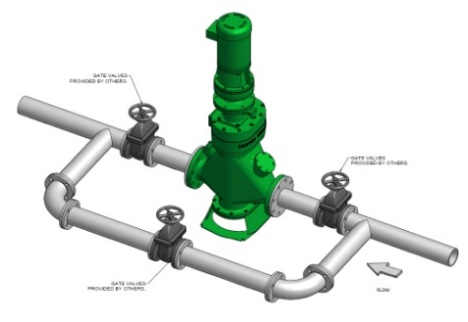 Для открытых самотечных каналовДля открытых самотечных каналовДля открытых самотечных каналовДля открытых самотечных каналовДля открытых самотечных каналовДля открытых самотечных каналовДля открытых самотечных каналовДля открытых самотечных каналовДля открытых самотечных каналовДля открытых самотечных каналовДля открытых самотечных каналовДля открытых самотечных каналовДля открытых самотечных каналовЗа подводящим трубопроводом в специальной камере со свободным изливом в приемный резервуар насосной станцииЗа подводящим трубопроводом в специальной камере со свободным изливом в приемный резервуар насосной станцииЗа подводящим трубопроводом в специальной камере со свободным изливом в приемный резервуар насосной станцииЗа подводящим трубопроводом в специальной камере со свободным изливом в приемный резервуар насосной станцииЗа подводящим трубопроводом в специальной камере со свободным изливом в приемный резервуар насосной станцииЗа подводящим трубопроводом в специальной камере со свободным изливом в приемный резервуар насосной станцииЗа подводящим трубопроводом в специальной камере со свободным изливом в приемный резервуар насосной станцииЗа подводящим трубопроводом в специальной камере со свободным изливом в приемный резервуар насосной станцииЗа подводящим трубопроводом в специальной камере со свободным изливом в приемный резервуар насосной станцииЗа подводящим трубопроводом в специальной камере со свободным изливом в приемный резервуар насосной станцииЗа подводящим трубопроводом в специальной камере со свободным изливом в приемный резервуар насосной станцииЗа подводящим трубопроводом в специальной камере со свободным изливом в приемный резервуар насосной станцииЗа подводящим трубопроводом в специальной камере со свободным изливом в приемный резервуар насосной станцииЗа подводящим трубопроводом в специальной камере со свободным изливом в приемный резервуар насосной станцииЗа подводящим трубопроводом в специальной камере со свободным изливом в приемный резервуар насосной станцииЗа подводящим трубопроводом в специальной камере со свободным изливом в приемный резервуар насосной станцииЗа подводящим трубопроводом в специальной камере со свободным изливом в приемный резервуар насосной станцииФланцевоеФланцевоеФланцевоеФланцевоеФланцевоеФланцевоеФланцевоеФланцевоеФланцевоеФланцевоеФланцевоеФланцевоеФланцевоеСечение канала в месте уст.:Сечение канала в месте уст.:Сечение канала в месте уст.:Сечение канала в месте уст.:Сечение канала в месте уст.:Сечение канала в месте уст.:Сечение канала в месте уст.:Сечение канала в месте уст.:Сечение канала в месте уст.:Сечение канала в месте уст.:Сечение канала в месте уст.:Сечение канала в месте уст.:Сечение канала в месте уст.:Диаметр подводящего тр/пр:Диаметр подводящего тр/пр:Диаметр подводящего тр/пр:Диаметр подводящего тр/пр:Диаметр подводящего тр/пр:Диаметр подводящего тр/пр:Диаметр подводящего тр/пр:Диаметр подводящего тр/пр:Диаметр подводящего тр/пр:Диаметр подводящего тр/пр:Диаметр подводящего тр/пр:Диаметр подводящего тр/пр:Диаметр подводящего тр/пр:Диаметр подводящего тр/пр:Диаметр подводящего тр/пр:Диаметр подводящего тр/пр:Диаметр подводящего тр/пр:Диаметр подводящего тр/пр:Диаметр подводящего тр/пр:Диаметр подводящего тр/пр:Диаметр подводящего тр/пр:Диаметр подводящего тр/пр:Диаметр подводящего тр/пр:Диаметр подводящего тр/пр:Диаметр подводящего тр/пр:Диаметр подводящего тр/пр:Диаметр подводящего тр/пр:Диаметр подводящего тр/пр:Диаметр подводящего тр/пр:Диаметр подводящего тр/пр:ШШШммммммммДуДуДуДуммммммммммммДуДуДуДуммммммммммммГГГммммммммОтметка лотка подводящего Отметка лотка подводящего Отметка лотка подводящего Отметка лотка подводящего Отметка лотка подводящего Отметка лотка подводящего Отметка лотка подводящего Отметка лотка подводящего Отметка лотка подводящего Отметка лотка подводящего Отметка лотка подводящего Отметка лотка подводящего Отметка лотка подводящего Отметка лотка подводящего Отметка лотка подводящего Отметка лотка подводящего Отметка лотка подводящего Макс. наполнение подводящегоМакс. наполнение подводящегоМакс. наполнение подводящегоМакс. наполнение подводящегоМакс. наполнение подводящегоМакс. наполнение подводящегоМакс. наполнение подводящегоМакс. наполнение подводящегоМакс. наполнение подводящегоМакс. наполнение подводящегоМакс. наполнение подводящегоМакс. наполнение подводящегоМакс. наполнение подводящегоУровень воды в канале при qmax:Уровень воды в канале при qmax:Уровень воды в канале при qmax:Уровень воды в канале при qmax:Уровень воды в канале при qmax:Уровень воды в канале при qmax:Уровень воды в канале при qmax:Уровень воды в канале при qmax:Уровень воды в канале при qmax:Уровень воды в канале при qmax:Уровень воды в канале при qmax:Уровень воды в канале при qmax:Уровень воды в канале при qmax:тр/пр:тр/пр:тр/пр:тр/пр:ммммммммммммтр/пртр/пртр/пртр/пр%%%%%%ммммммммммммммМакс. наполнение подводящегоМакс. наполнение подводящегоМакс. наполнение подводящегоМакс. наполнение подводящегоМакс. наполнение подводящегоМакс. наполнение подводящегоМакс. наполнение подводящегоМакс. наполнение подводящегоМакс. наполнение подводящегоМакс. наполнение подводящегоМакс. наполнение подводящегоМакс. наполнение подводящегоМакс. наполнение подводящегоМакс. наполнение подводящегоМакс. наполнение подводящегоМакс. наполнение подводящегоМакс. наполнение подводящегоУровень воды в канале при qср.:Уровень воды в канале при qср.:Уровень воды в канале при qср.:Уровень воды в канале при qср.:Уровень воды в канале при qср.:Уровень воды в канале при qср.:Уровень воды в канале при qср.:Уровень воды в канале при qср.:Уровень воды в канале при qср.:Уровень воды в канале при qср.:Уровень воды в канале при qср.:Уровень воды в канале при qср.:Уровень воды в канале при qср.:тр/пртр/пртр/пртр/пр%%%%%%Давление (бар)  Давление (бар)  Давление (бар)  Давление (бар)  Давление (бар)  Давление (бар)  Давление (бар)  Давление (бар)  Давление (бар)  Давление (бар)  Давление (бар)  Давление (бар)  Давление (бар)  ммммммммммммммКАТЕГОРИЯ СТОЧНЫХ ВОД (выбрать)КАТЕГОРИЯ СТОЧНЫХ ВОД (выбрать)КАТЕГОРИЯ СТОЧНЫХ ВОД (выбрать)КАТЕГОРИЯ СТОЧНЫХ ВОД (выбрать)КАТЕГОРИЯ СТОЧНЫХ ВОД (выбрать)КАТЕГОРИЯ СТОЧНЫХ ВОД (выбрать)КАТЕГОРИЯ СТОЧНЫХ ВОД (выбрать)КАТЕГОРИЯ СТОЧНЫХ ВОД (выбрать)КАТЕГОРИЯ СТОЧНЫХ ВОД (выбрать)КАТЕГОРИЯ СТОЧНЫХ ВОД (выбрать)КАТЕГОРИЯ СТОЧНЫХ ВОД (выбрать)КАТЕГОРИЯ СТОЧНЫХ ВОД (выбрать)КАТЕГОРИЯ СТОЧНЫХ ВОД (выбрать)КАТЕГОРИЯ СТОЧНЫХ ВОД (выбрать)КАТЕГОРИЯ СТОЧНЫХ ВОД (выбрать)КАТЕГОРИЯ СТОЧНЫХ ВОД (выбрать)КАТЕГОРИЯ СТОЧНЫХ ВОД (выбрать)КАТЕГОРИЯ СТОЧНЫХ ВОД (выбрать)КАТЕГОРИЯ СТОЧНЫХ ВОД (выбрать)КАТЕГОРИЯ СТОЧНЫХ ВОД (выбрать)КАТЕГОРИЯ СТОЧНЫХ ВОД (выбрать)КАТЕГОРИЯ СТОЧНЫХ ВОД (выбрать)КАТЕГОРИЯ СТОЧНЫХ ВОД (выбрать)КАТЕГОРИЯ СТОЧНЫХ ВОД (выбрать)КАТЕГОРИЯ СТОЧНЫХ ВОД (выбрать)КАТЕГОРИЯ СТОЧНЫХ ВОД (выбрать)Бытовые (от жилых, общественных, коммунальных и пр. зданий)Бытовые (от жилых, общественных, коммунальных и пр. зданий)Бытовые (от жилых, общественных, коммунальных и пр. зданий)Бытовые (от жилых, общественных, коммунальных и пр. зданий)Бытовые (от жилых, общественных, коммунальных и пр. зданий)Бытовые (от жилых, общественных, коммунальных и пр. зданий)Бытовые (от жилых, общественных, коммунальных и пр. зданий)Бытовые (от жилых, общественных, коммунальных и пр. зданий)Бытовые (от жилых, общественных, коммунальных и пр. зданий)Бытовые (от жилых, общественных, коммунальных и пр. зданий)Бытовые (от жилых, общественных, коммунальных и пр. зданий)Бытовые (от жилых, общественных, коммунальных и пр. зданий)Бытовые (от жилых, общественных, коммунальных и пр. зданий)Бытовые (от жилых, общественных, коммунальных и пр. зданий)Бытовые (от жилых, общественных, коммунальных и пр. зданий)Бытовые (от жилых, общественных, коммунальных и пр. зданий)Бытовые (от жилых, общественных, коммунальных и пр. зданий)Бытовые (от жилых, общественных, коммунальных и пр. зданий)Бытовые (от жилых, общественных, коммунальных и пр. зданий)Бытовые (от жилых, общественных, коммунальных и пр. зданий)Бытовые (от жилых, общественных, коммунальных и пр. зданий)Бытовые (от жилых, общественных, коммунальных и пр. зданий)Бытовые (от жилых, общественных, коммунальных и пр. зданий)Бытовые (от жилых, общественных, коммунальных и пр. зданий)Бытовые (от жилых, общественных, коммунальных и пр. зданий)Бытовые (от жилых, общественных, коммунальных и пр. зданий)АтмосферныеАтмосферныеАтмосферныеАтмосферныеАтмосферныеАтмосферныеАтмосферныеАтмосферныеАтмосферныеАтмосферныеАтмосферныеАтмосферныеАтмосферныеАтмосферныеАтмосферныеАтмосферныеАтмосферныеАтмосферныеАтмосферныеАтмосферныеАтмосферныеАтмосферныеАтмосферныеАтмосферныеАтмосферныеАтмосферныеПроизводственныеПроизводственныеПроизводственныеПроизводственныеПроизводственныеПроизводственныеПроизводственныеПроизводственныеПроизводственныеПроизводственныеПроизводственныеПроизводственныеПроизводственныеПроизводственныеПроизводственныеПроизводственныеПроизводственныеПроизводственныеПроизводственныеПроизводственныеПроизводственныеПроизводственныеПроизводственныеПроизводственныеПроизводственныеПроизводственные(обязательно указать тип производства)(обязательно указать тип производства)(обязательно указать тип производства)(обязательно указать тип производства)(обязательно указать тип производства)(обязательно указать тип производства)(обязательно указать тип производства)(обязательно указать тип производства)(обязательно указать тип производства)(обязательно указать тип производства)(обязательно указать тип производства)(обязательно указать тип производства)Др. (атмосферные в смеси с быт., произв. в смеси с быт.)Др. (атмосферные в смеси с быт., произв. в смеси с быт.)Др. (атмосферные в смеси с быт., произв. в смеси с быт.)Др. (атмосферные в смеси с быт., произв. в смеси с быт.)Др. (атмосферные в смеси с быт., произв. в смеси с быт.)Др. (атмосферные в смеси с быт., произв. в смеси с быт.)Др. (атмосферные в смеси с быт., произв. в смеси с быт.)Др. (атмосферные в смеси с быт., произв. в смеси с быт.)Др. (атмосферные в смеси с быт., произв. в смеси с быт.)Др. (атмосферные в смеси с быт., произв. в смеси с быт.)Др. (атмосферные в смеси с быт., произв. в смеси с быт.)Др. (атмосферные в смеси с быт., произв. в смеси с быт.)Др. (атмосферные в смеси с быт., произв. в смеси с быт.)Др. (атмосферные в смеси с быт., произв. в смеси с быт.)Др. (атмосферные в смеси с быт., произв. в смеси с быт.)Др. (атмосферные в смеси с быт., произв. в смеси с быт.)Др. (атмосферные в смеси с быт., произв. в смеси с быт.)Др. (атмосферные в смеси с быт., произв. в смеси с быт.)Др. (атмосферные в смеси с быт., произв. в смеси с быт.)Др. (атмосферные в смеси с быт., произв. в смеси с быт.)Др. (атмосферные в смеси с быт., произв. в смеси с быт.)Др. (атмосферные в смеси с быт., произв. в смеси с быт.)Др. (атмосферные в смеси с быт., произв. в смеси с быт.)Др. (атмосферные в смеси с быт., произв. в смеси с быт.)Др. (атмосферные в смеси с быт., произв. в смеси с быт.)Др. (атмосферные в смеси с быт., произв. в смеси с быт.)ПРИВОД (выбрать):ПРИВОД (выбрать):ПРИВОД (выбрать):ПРИВОД (выбрать):ПРИВОД (выбрать):ПРИВОД (выбрать):ПРИВОД (выбрать):ПРИВОД (выбрать):ПРИВОД (выбрать):ПРИВОД (выбрать):ПРИВОД (выбрать):ПРИВОД (выбрать):ПРИВОД (выбрать):ПРИВОД (выбрать):ПРИВОД (выбрать):ПРИВОД (выбрать):ПРИВОД (выбрать):ПРИВОД (выбрать):ПРИВОД (выбрать):ПРИВОД (выбрать):IP55 («сухой»)IP55 («сухой»)IP55 («сухой»)IP55 («сухой»)IP55 («сухой»)IP68 («погружной»)IP68 («погружной»)IP68 («погружной»)IP68 («погружной»)IP68 («погружной»)IP68 («погружной»)IP68 («погружной»)ШКАФ УПРАВЛЕНИЯ (выбрать):ШКАФ УПРАВЛЕНИЯ (выбрать):ШКАФ УПРАВЛЕНИЯ (выбрать):ШКАФ УПРАВЛЕНИЯ (выбрать):ШКАФ УПРАВЛЕНИЯ (выбрать):ШКАФ УПРАВЛЕНИЯ (выбрать):ШКАФ УПРАВЛЕНИЯ (выбрать):ШКАФ УПРАВЛЕНИЯ (выбрать):ШКАФ УПРАВЛЕНИЯ (выбрать):ШКАФ УПРАВЛЕНИЯ (выбрать):ШКАФ УПРАВЛЕНИЯ (выбрать):ШКАФ УПРАВЛЕНИЯ (выбрать):ШКАФ УПРАВЛЕНИЯ (выбрать):ШКАФ УПРАВЛЕНИЯ (выбрать):ШКАФ УПРАВЛЕНИЯ (выбрать):ШКАФ УПРАВЛЕНИЯ (выбрать):ШКАФ УПРАВЛЕНИЯ (выбрать):ШКАФ УПРАВЛЕНИЯ (выбрать):ШКАФ УПРАВЛЕНИЯ (выбрать):ШКАФ УПРАВЛЕНИЯ (выбрать):ШКАФ УПРАВЛЕНИЯ (выбрать):ДОП. ОПЦИИДОП. ОПЦИИДОП. ОПЦИИДОП. ОПЦИИДОП. ОПЦИИДОП. ОПЦИИДОП. ОПЦИИДОП. ОПЦИИДОП. ОПЦИИДОП. ОПЦИИДОП. ОПЦИИДОП. ОПЦИИДОП. ОПЦИИДОП. ОПЦИИДОП. ОПЦИИДОП. ОПЦИИДОП. ОПЦИИдля установки в отапливаемом помещениидля установки в отапливаемом помещениидля установки в отапливаемом помещениидля установки в отапливаемом помещениидля установки в отапливаемом помещениидля установки в отапливаемом помещениидля установки в отапливаемом помещениидля установки в отапливаемом помещениидля установки в отапливаемом помещениидля установки в отапливаемом помещениидля установки в отапливаемом помещениидля установки в отапливаемом помещениидля установки в отапливаемом помещениидля установки в отапливаемом помещениидля установки в отапливаемом помещениидля установки в отапливаемом помещениидля установки в отапливаемом помещениидля установки в отапливаемом помещениидля установки в отапливаемом помещениидля установки в отапливаемом помещениидля установки в отапливаемом помещенииМонтажная рамаМонтажная рамаМонтажная рамаМонтажная рамаМонтажная рамаМонтажная рамаМонтажная рамаМонтажная рамаМонтажная рамаМонтажная рамаМонтажная рамаМонтажная рамаМонтажная рамаМонтажная рамаМонтажная рамаМонтажная рамаМонтажная рамадля установки на улицедля установки на улицедля установки на улицедля установки на улицедля установки на улицедля установки на улицедля установки на улицедля установки на улицедля установки на улицедля установки на улицедля установки на улицедля установки на улицедля установки на улицедля установки на улицедля установки на улицедля установки на улицедля установки на улицедля установки на улицедля установки на улицедля установки на улицедля установки на улицеРезервная съемная ручная решеткаРезервная съемная ручная решеткаРезервная съемная ручная решеткаРезервная съемная ручная решеткаРезервная съемная ручная решеткаРезервная съемная ручная решеткаРезервная съемная ручная решеткаРезервная съемная ручная решеткаРезервная съемная ручная решеткаРезервная съемная ручная решеткаРезервная съемная ручная решеткаРезервная съемная ручная решеткаРезервная съемная ручная решеткаРезервная съемная ручная решеткаРезервная съемная ручная решеткаРезервная съемная ручная решеткаРезервная съемная ручная решеткаРемонтный комплектРемонтный комплектРемонтный комплектРемонтный комплектРемонтный комплектРемонтный комплектРемонтный комплектРемонтный комплектРемонтный комплектРемонтный комплектРемонтный комплектРемонтный комплектРемонтный комплектРемонтный комплектРемонтный комплектРемонтный комплектРемонтный комплектДополнительная информация: